CURSO ONLINEA ESCOLA DO FUTURO Módulo 17 – Metodologia Ativa – Aprendizagem baseada em Games (Gamificação)Questões: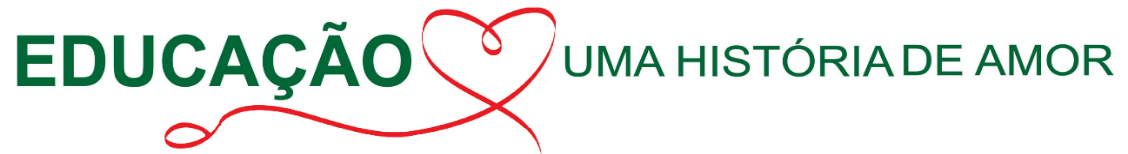 Por que a área educacional deveria investir na aprendizagem e aplicação em Gamificação?Quais os benefícios que você promoverá aos seus alunos, aplicando a Gamificação?Módulo 18 – Metodologia Ativa – Mapa ConceitualQuestões:O mapa Mental e o mapa Conceitual têm muitas características parecidas. Descreva as principais diferenças entre eles.Defina o mapa Conceitual e descreva como faze-lo?Nome: _____________________________________________________Escola/CMEI: _______________________________________________Enviar tarefa via malote até o dia: 04/11/2021